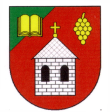 Z Á P I Sz XIV. veřejného zasedání Zastupitelstva obce Blatnice pod Svatým Antonínkem (dále jen ZOB) konaného v obřadní síni obecního úřadu dne 27.5. 2008  v 1900 hodinPočet přítomných členů		:      14 (dle prezenční listiny)	Počet omluvených členů		:        1 (dle prezenční listiny)			Počet neomluvených členů		:        0 (dle prezenční listiny)Ověřovatelé zápisu			:           Hana Janíková 					            Zdislava KuřinováSkrutátor				:           Milan ZedkaZapisovatel				:           Mgr. Jitka HruškováProgram		:    1. Zahájení                                         2. Návrh  programu zasedání a jeho schválení                                         3. Informace starosty                                           4. Pozemky                                          5. Rozdělení pořadatelské služby při poutích na kopci sv. Antonína                                         6. Žádost o zřízení vodovodní a kanalizační přípojky		                  7. Obecní byty		                  8. Územní plány            	                   9. Návrat k vinařským a kulturním tradicím Vrádiště a Blatnice		                  10. Připomínky a podněty členů ZOB a občanů                                          11. Návrh usnesení a jeho schválení                                          12. Konání příštího ZOB                                          13. ZávěrVzhledem k nadpoloviční účasti členů obecního zastupitelstva (dále jen ZOB) je zastupitelstvo obce Blatnice pod Svatým Antonínkem v souladu s ust. § 92, odst.3, zák. č. 128/2000 Sb. O obcích, usnášení schopné.1. Zahájení	Zasedání zahájil starosta obce Josef Vavřík, který přivítal občany a zastupitele obce.2. Návrh programu a jeho schválení	Starosta Josef Vavřík seznámil všechny přítomné s programem zasedání ZOB. Program zasedání ZOB byl schválen všemi přítomnými členy ZOB. ZOB schvaluje. /14,0, 0 /*3. Informace starosty  	 V průmyslové zóně Rybníček byl vybudován plynovod. Proběhla výstavba chodníku směrem na Louku a úprava nájezdu na místní komunikaci. Byla provedena úprava terénu Pod Roháče v rámci ukončení ukládání komunálního odpadu. Probíhá úprava fasády na budově obecního úřadu.4. Pozemky 4.1 Sluneční elektrárna	Firma E – in, s.r.o., Údolní 567/33, 602 00 Brno zastoupená PhDr. Pavlem Vaňáskem, DIČ CZ 27673782 žádá o prodej nebo pronájem pozemku p. č. 3675/72 o výměře 45.693 m2 v trati Floriánky na výstavbu sluneční elektrárny o výkonu 1,1 MW. ROB doporučuje ZOB ke schválení pronájem pozemku. ZOB žádá předložení konceptu nájemní smlouvy k posouzení a předložení dokumentace o vlivu sluneční elektrárny na životní prostředí. 	ZOB byl předložen návrh smlouvy o uzavření budoucí nájemní smlouvy, nebyla předložena dokumentace o vlivu sluneční elektrárny na životní prostředí. V návrhu smlouvy je uvedena cena nájmu 3,-Kč/m2.	Na základě těchto skutečností ZOB rozhodlo, že výše uvedený pozemek bude možno využít k výstavbě sluneční elektrárny, ale nesouhlasí s navrhovanou cenou 3,- Kč/m2 firmou E-in, s.r.o. Z tohoto důvodu bude případný pronájem pozemku pro výstavbu sluneční elektrárny poskytnut nejvyšší cenové nabídce.ZOB schvaluje.  /11,2,10 /*5. Rozdělení pořadatelské služby při poutích na kopci sv. Antonína	Výše uvedené pořádající složky se při vybírání poplatků budou řídit vyhláškou obce č.7/2003 – O místních poplatcích za užívání veřejných prostranství a pokyny obce. Do dvou dní od konání poutě provedou pořádající složky  úklid kopce sv. Antonína na vlastní náklady.	Rozmístnění atrakcí, stánků a parkujících vozidel bude konzultováno s obecním úřadem. ZOB schvaluje.  /14 ,0 ,0/6. Žádost o zřízení vodovodní a kanalizační přípojky	Pan Jiří Mezuliáník žádá o zřízení kanalizační přípojky k domu čp.416. Pan Ing. Josef Křápek, bytem Blatnice pod Sv. Ant. čp.306 žádá o zřízení kanalizační přípojky k domu čp.564. 	Manželé  Lenka a Bohuslav Farkašovi, bytem Blatnice pod Sv. Ant. čp.83 žádají o zřízení vodovodní přípojky RD čp. 498. ZOB  schvaluje. /14,0,0/7.  Obecní byty	Paní Romana Křápková, bytem Blatnice pod Sv. Ant. čp.802 žádá o přidělení obecního bytu nad jídelnou ZŠ.	Paní Jaroslava Kunovjánková, bytem Blatnice pod Sv. Ant. 28 žádá o rozšíření své žádosti o obecní byt o syna Davida Kunovjánka a dceru Veroniku Kunovjánkovou. ZOB bere na vědomí. 8. Územní plány8.1 Schválení Zadání ÚP č.1/2008Zastupitelstvo obce na základě ukončeného projednání schvaluje Zadání změny č. 1 územního plánu obce Blatnice pod Svatým Antonínkem dle ust. § 47 odst. 4 zákona č. 183/2006 Sb., o územním plánování a stavebním řádu, v posledním znění (stavební zákon) jako závaznou instrukci pro zpracování konečného Návrhu změny. ZOB  schvaluje. /14,0,0/8.2 Změna  ÚP č.2/2008	Ing. Václav Cícha, bytem Blatnice pod Sv. Ant. žádá o dostavbu objektu pro výrobu vín na parc.č.2034 a 2035. ZOB  schvaluje. /14,0,0/9. Návrat k vinařským a kulturním tradicím Vrádiště a BlatniceObec Blatnice pod Sv. Ant.  s obcí Vrádiště v rámci příhraničního turismu podali projekt  na podporu sociálněkulturního a hospodářského rozvoje příhraničního regionu a spolupráce  s názvem: Návrat k vinařským a kulturním tradicím Vrádiště a Blatnice.Celkové náklady projektu obce Blatnice pod Sv. Ant. = 16382781,- Kč.  10% podíl vlastního spolufinancování obce Blatnice pod Sv. Ant. činí 1 638 278,- Kč. ZOB schvaluje podíl obce Blatnice pod Sv. Ant. ve výši 1.638.278,- Kč z rozpočtu obce na projekt s názvem : Návrat k vinařským a kulturním tradicím Vrádiště a Blatnice. ZOB  schvaluje. /14,0,0/10. Připomínky a podněty členů ZOB a občanůIng. Antonín Trojanec – rekonstrukce kulturního domu.Svatava Blahynková – zastínění balkonů DPS – nevyhovující. Bude provedeno jednotné zastínění.Ing. Jiří Kotača – koupaliště – letní provoz – nebude. Cyklostezka – termín výstavby – zpracováno zaměření trasy – bude se zpracovávat PD ve spolupráci s MěÚ Veselí n/M. Oprava komunikace I/71 – v roce 2009. Oprava komunikace na kopec sv. Antonína – září 2008. Oprava chodníku naproti OÚ – dle možností pracovníků OÚ. ČOV – podána žádost o dotace.JUDr. Pavel Gazárek – organizace poutí, sečení trávy, úklid – sečení OÚ, BLATINIE, úklid složky.Zdislava Kuřinová - vybudování posezení u lípy v Hájku (studna – Smíchov), vyčistit park Floriánky, Plachty – cyklostezka – průjezd.Dušan Soviš – soudní spor s paní G. Petraturovou – na doporučení právníka nechat doběhnout nájemní smlouvu.Ing. Michal Cáb – nízká produkce elektrické energie ze sluneční energie. Návrh pana Ing. Michala Cába (doslovný přepis nepodepsaného dokumentu předaného na dnešním ZOB) : Každý občan nech si udělá na tento návrh svůj názor. Z mého pohledu starosty obce bych chtěl říct jenom tolik, velká většina občanů se bojí veřejně říct svůj názor na věci, které se dějí na kopci sv. Antonína, aby neměli problémy. Když se má na kopec vrátit klid a volná příroda, to by se neměla ani louka a okolí kaple uměle upravovat a nechápu jak by se tím v kruzích, které mají peníze zvýšil zájem o kopec sv. Antonína a co teprve v těch kruzích, které peníze nemají. Vstřícný postoj obce k farnosti asi nebude tak zanedbatelný, když pomohla vybudovat sociální zázemí na kopci a i při výstavbě liturgického prostoru pomohla. Na závěr bych chtěl ještě upozornit na to, že Ing. Michal Cáb byl zastupitelem obce čtyři roky a neudělal pro tuto obec, která podle něho dělá všechno špatně a z donucení občanů vůbec nic.	Stařeček Pagáč by nám to asi měli za zlé, kdyby si na kopci nemohli dát klobásku a kvašák.11. Návrh usnesení a jeho schválení11.1 Zastupitelstvo obce schvaluje11.1.1/4.1/ Sluneční elektrárna	Firma E – in, s.r.o., Údolní 567/33, 602 00 Brno zastoupená PhDr. Pavlem Vaňáskem, DIČ CZ 27673782 žádá o prodej nebo pronájem pozemku p. č. 3675/72 o výměře 45.693 m2 v trati Floriánky na výstavbu sluneční elektrárny o výkonu 1,1 MW. ROB doporučuje ZOB ke schválení pronájem pozemku. ZOB žádá předložení konceptu nájemní smlouvy k posouzení a předložení dokumentace o vlivu sluneční elektrárny na životní prostředí. 	ZOB byl předložen návrh smlouvy o uzavření budoucí nájemní smlouvy, nebyla předložena dokumentace o vlivu sluneční elektrárny na životní prostředí. V návrhu smlouvy je uvedena cena nájmu 3,-Kč/m2.	Na základě těchto skutečností ZOB rozhodlo, že výše uvedený pozemek bude možno využít k výstavbě sluneční elektrárny, ale nesouhlasí s navrhovanou cenou 3,- Kč/m2 firmou E-in, s.r.o. Z tohoto důvodu bude případný pronájem pozemku pro výstavbu sluneční elektrárny poskytnut nejvyšší cenové nabídce.ZOB schvaluje.  /11,2,10 /*11.1.2/5./ Rozdělení pořadatelské služby při poutích na kopci sv. Antonína	Výše uvedené pořádající složky se při vybírání poplatků budou řídit vyhláškou obce č.7/2003 – O místních poplatcích za užívání veřejných prostranství a pokyny obce. Do dvou dní od konání poutě provedou pořádající složky  úklid kopce sv. Antonína na vlastní náklady.	Rozmístnění atrakcí, stánků a parkujících vozidel bude konzultováno s obecním úřadem. ZOB schvaluje.  /14 ,0 ,0/11.1.3/6./ Žádost o zřízení vodovodní a kanalizační přípojky	Pan Jiří Mezuliáník žádá o zřízení kanalizační přípojky k domu čp.416. Pan Ing. Josef Křápek, bytem Blatnice pod Sv. Ant. čp.306 žádá o zřízení kanalizační přípojky k domu čp.564. 	Manželé  Lenka a Bohuslav Farkašovi, bytem Blatnice pod Sv. Ant. čp.83 žádají o zřízení vodovodní přípojky RD čp. 498. ZOB  schvaluje. /14,0,0/11.1.4/8.1/ Schválení Zadání ÚP č.1/2008Zastupitelstvo obce na základě ukončeného projednání schvaluje Zadání změny č. 1 územního plánu obce Blatnice pod Svatým Antonínkem dle ust. § 47 odst. 4 zákona č. 183/2006 Sb., o územním plánování a stavebním řádu, v posledním znění (stavební zákon) jako závaznou instrukci pro zpracování konečného Návrhu změny. ZOB  schvaluje. /14,0,0/11.1.5/8.2/ Změna  ÚP č.2/2008	Ing. Václav Cícha, bytem Blatnice pod Sv. Ant. žádá o dostavbu objektu pro výrobu vín na parc.č.2034 a 2035. ZOB  schvaluje. /13,0,0/11.1.6/9./ Návrat k vinařským a kulturním tradicím Vrádiště a BlatniceObec Blatnice pod Sv. Ant.  s obcí Vrádiště v rámci příhraničního turismu podali projekt  na podporu sociálněkulturního a hospodářského rozvoje příhraničního regionu a spolupráce  s názvem: Návrat k vinařským a kulturním tradicím Vrádiště a Blatnice.Celkové náklady projektu obce Blatnice pod Sv. Ant. = 16382781,- Kč.  10% podíl vlastního spolufinancování obce Blatnice pod Sv. Ant. činí 1 638 278,- Kč. ZOB schvaluje podíl obce Blatnice pod Sv. Ant. ve výši 1.638.278,- Kč z rozpočtu obce na projekt s názvem : Návrat k vinařským a kulturním tradicím Vrádiště a Blatnice. ZOB  schvaluje. /14,0,0/11.2 Zastupitelstvo obce bere na vědomí11.2.1/7./  Obecní byty	Paní Romana Křápková, bytem Blatnice pod Sv. Ant. čp.802 žádá o přidělení obecního bytu nad jídelnou ZŠ.	Paní Jaroslava Kunovjánková, bytem Blatnice pod Sv. Ant. 28 žádá o rozšíření své žádosti o obecní byt o syna Davida Kunovjánka a dceru Veroniku Kunovjánkovou. ZOB bere na vědomí. 12. Konání ZOBTermín zasedání Zastupitelstva obce Blatnice pod Svatým Antonínkem – bude upřesněno.  13. ZávěrZOB ukončil starosta ve 2030 hodin. */ /0,0,0/ - hlasování – první číslo pro, druhé číslo proti, třetí číslo zdržel  hlasováníOvěřovatelé zápisu		:      Hana Janíková 			                   Zdislava KuřinováZapisovatel                             :      Mgr. Jitka HruškováSkrutátor			:      Zedka Milan Starosta                                  :      Josef VavříkProti – JUDr. Pavel Gazárek, Mgr. Miroslav Břeň.Zdržel – Ladislav VyskočilDatumkonáníPOUŤPořádající složka1.6.2008Matice svatoantonínskáMatice svatoantonínská13..6.2008Domácí pouť ke cti sv. AntonínaSbor dobrovolných hasičů15.6.2008Hlavní pouť ke cti sv. AntonínaTJ Družstevník – oddíl kopané29.6.2008Pouť Petra a PavlaRybáři – místní skupina31.8.2008Děkovná pouťSdružení chov. poštovních holubů25.10.2008Dušičková pouťMatice svatoantonínskáNa Antonínku se 15. června otevírá nový liturgický prostor. Protože se tato věc bezesporu týká i obce, chtěl bych poukázat na některé souvislosti obce a poutního místa.Klid a krásná krajina, to je deviza ze které těží farnost a může z ní těžit i obec. Roky na Antonínku pomalu ubývá klidu i krásné krajiny.Chtěl bych předložit ke zvážení několik návrhů, které by při poutích vrátily na toto místo klid i volnou krajinu. Bylo by to k prospěchu poutí i obce.1. Vybudovat pěší cestu z obce na Antonínek.2. Vybudovat v obci parkoviště, aby se nemuselo parkovat na Antonínku.3. Vytvořit v obci prostor pro krámky a kolotoče, aby na Antonínku krámky ani kolotoče nebylyTato změna by měla 2 významné důsledky.1. Na Antonínek by se vrátil klid a volná příroda a následně by se zvýšil zájem o toto místo a to i v kruzích, které mají peníze.2. Poutníci, kteří za současné situace „minou obec“, by se po pouti vrátili do obce.Je pak již jen věcí našich občanů, jak tento turistický kapitál dokáží zužitkovat.To je nástin změn, které by zvýšily hodnotu poutního místa, ale také by přinesly do Blatnice peníze. První věc, kterou je možné v tomto směru udělat, je vstřícný postoj obce k farnosti. Nebudu poukazovat na žádné kroky v tomto směru, chce to jen dobrou vůli.V Blatnici 27.5.2008Ing. Michal CábProti – JUDr. Pavel Gazárek, Mgr. Miroslav Břeň.Zdržel – Ladislav VyskočilDatumkonáníPOUŤPořádající složka1.6.2008Matice svatoantonínskáMatice svatoantonínská13..6.2008Domácí pouť ke cti sv. AntonínaSbor dobrovolných hasičů15.6.2008Hlavní pouť ke cti sv. AntonínaTJ Družstevník – oddíl kopané29.6.2008Pouť Petra a PavlaRybáři – místní skupina31.8.2008Děkovná pouťSdružení chov. poštovních holubů25.10.2008Dušičková pouťMatice svatoantonínská